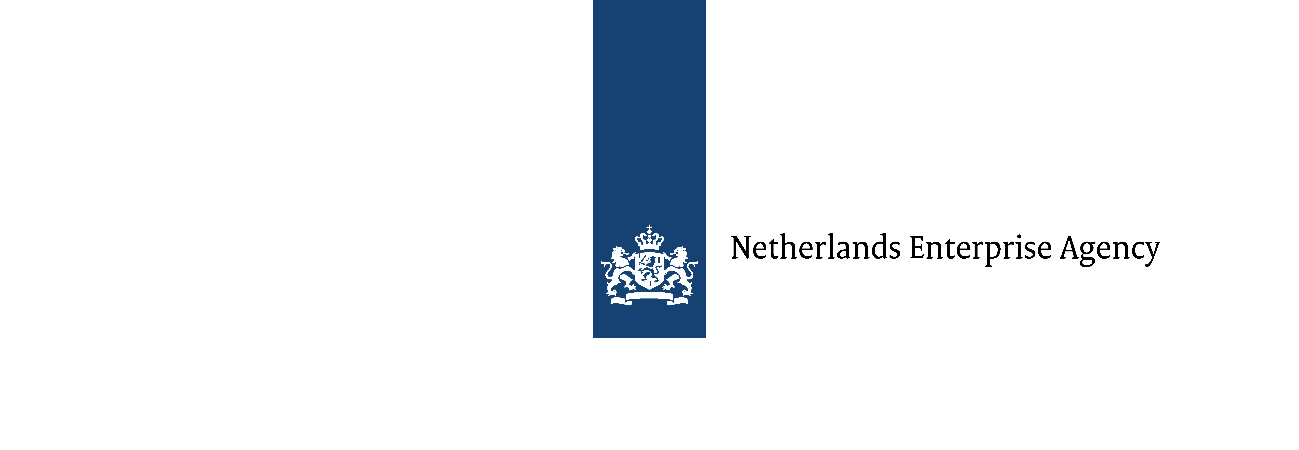 UKRAINE PARTNERSHIP FACILITY (UPF)  - QUICK SCANWith this form, you can prepare your application for a subsidy from the Ukraine Partnership Facility (UPF). You must complete the quick scan before you can apply for a subsidy. The UPF team uses the quick scan to review your project ideas and give you a non-binding recommendation on your intended proposal. After the advisory process, you can decide whether to submit a formal subsidy application.We handle your data with the utmost care. For more information, see our privacy policy.The application procedure in 3 stepsSTEP 1: Complete this mandatory quick scan form in English.STEP 2: You will receive our recommendation on your quick scan form within 6 weeks. Our recommendation indicates whether your project fits the purpose of the Ukraine Partnership Facility. We will also inform you whether it is advisable to apply for a subsidy. This advice is not binding. You cannot derive any rights from this advice. A green light on a quick scan does not guarantee a successful subsidy application.
After submitting your final subsidy application, we will assess it based on all the scheme's criteria. You will then receive a unique registration code.STEP 3: After submitting your final subsidy application, we will assess it based on the scheme's criteria. You will then receive a unique registration code. You need this code to apply.Ensure you can log in with eRecognition (eHerkenning). You need at least level 2+. Apply on time, as processing your application may take some time.GENERAL REQUIREMENTS TO APPLY FOR THE UKRAINE PARTNERSHIP FACILITY (UPF)Requirements for subsidy applicantsThe subsidy aims to support partnerships. Partnerships must have a minimum of 2 and a maximum of 6 partners. At least one of the partners must be a local organisation based in Ukraine that understands the local context.The partnership must have been formed before the subsidy application.The applicant is a company or social organisation with a registered office in the Netherlands or a registered office abroad and a branch or permanent establishment in the Netherlands.Requirements for the subsidy amountThe requested subsidy amount is not less than €500,000 and no more than €5,000,000. The subsidy may be 100% of the total eligible costs.ApplicantPartnershipIntermediary – only if applicableProjectWhich situation in Ukraine does the intended project improve or address?Briefly describe the project's aim.Briefly describe how this connects to people's needs and construction and recovery needs.Describe the project's design.Which activities will the partnership carry out?What is the schedule of the activities?What is the role of the partners?How will they work together?Describe which local parties or beneficiaries will receive knowledge or goods.Which goods or knowledge will the project supply?Estimate the total project costs.Estimate the total costs per partner.To the best of your knowledge:Estimate the time commitment in the Netherlands and Ukraine.Estimate the costs of goods.Describe if and how goods will be transferred to local parties (if applicable).Describe how the project organises aftercare.Have project partners worked via RVO before? If so, describe the services they used.Email the completed quick scan to upf@rvo.nl.Green light: The project meets the UPF criteria. Continue with step 3.Orange light: Whether the project meets the UPF criteria is questionable. You can alter the project's design when you apply for a subsidy. You do not have to send us another quick scan.Red light: The project idea does not meet the UPF criteria. We advise you not to apply for a subsidy.CompanyDutch Chamber of Commerce registration numberEstablishment numberYear in which the company was foundedBrief description of the company's core businessDoes your organisation have an office in Ukraine?  Yes > the office is in (location):   NoContact personTitleTelephone numberEmailWebsiteCompany or organisation name per partnerBrief description of the core businessCompanyContact personTelephone numberEmailProject titleSector on which the project focuses  Agriculture  Healthcare  Water